Supplementary Figure 1.  Flow diagram summarizing inclusion and exclusion criteria Supplementary Figure 2.  Multivariate association between DII change and subsequent mortality in the Multiethnic Cohort Study. Association estimated by Cox regression based on restricted cubic splines. Dashed lines represent 95% CIs for adjusted estimates. 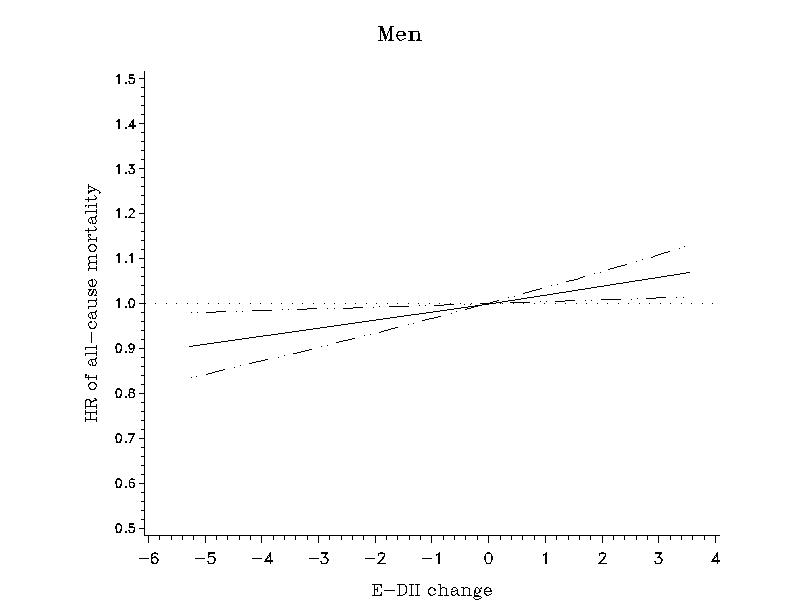 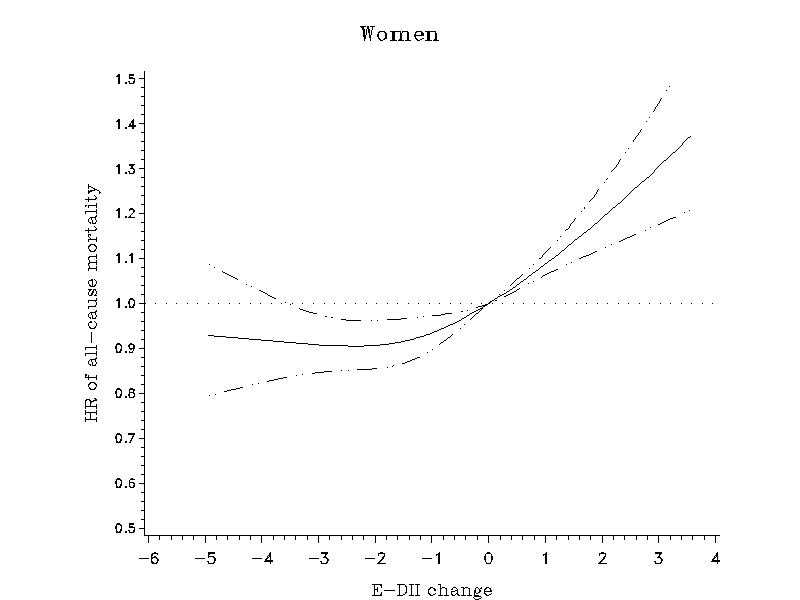 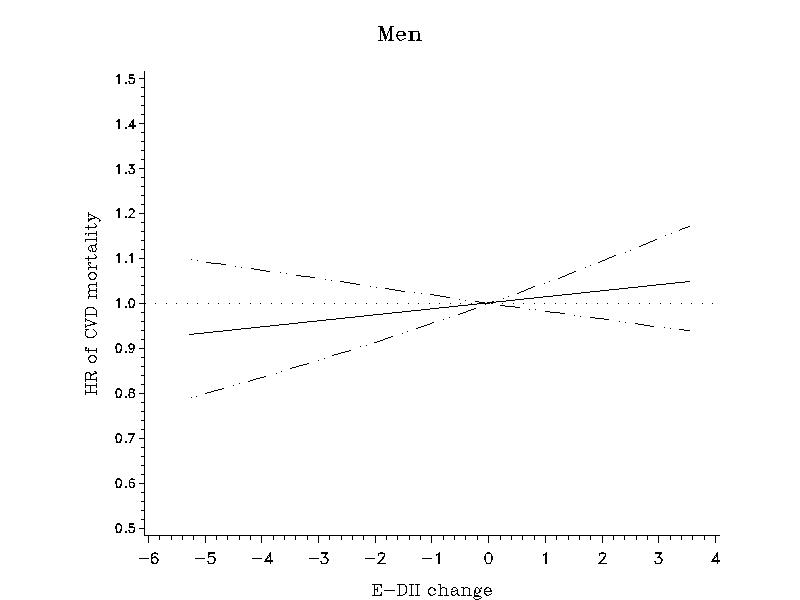 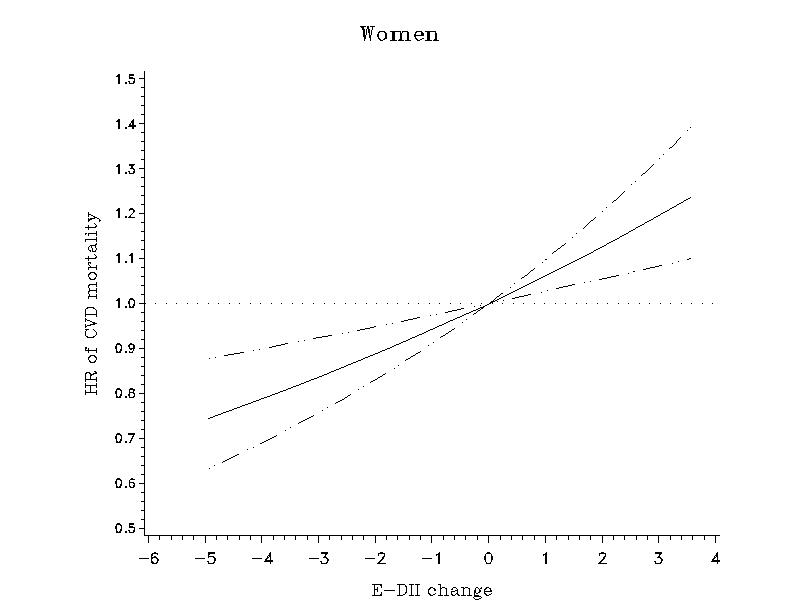 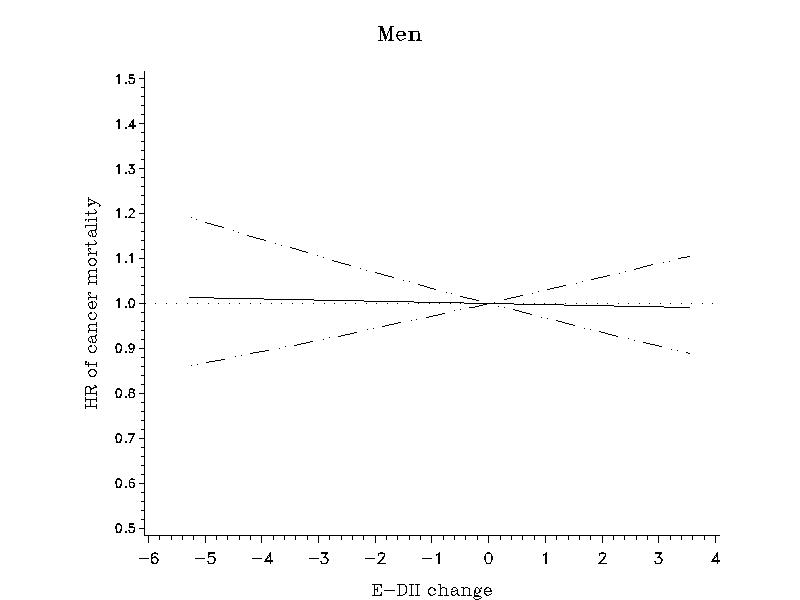 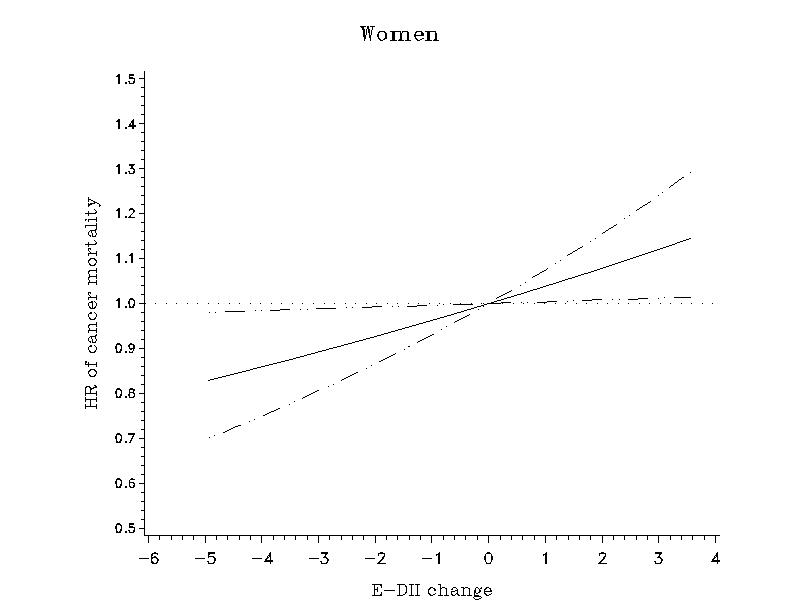 